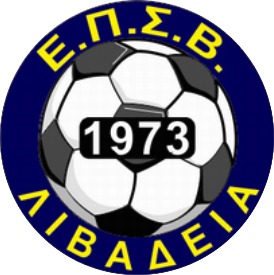 ΕΝΩΣΗ ΠΟΔΟΣΦΑΙΡΙΚΩΝ ΣΩΜΑΤΕΙΩΝ ΒΟΙΩΤΙΑΣ**** Ε.Π.Σ.Β ****Καραγιαννοπούλου 57 ΤΚ .32131 e-mail : epsv@otenet.grΤηλ. & Fax 2261022992  Αριθμ. Πρωτ. 58                                                               Λιβαδειά 07/07/2021       ΠΡΟΣ ΟΛΑ ΤΑ ΣΩΜΑΤΕΙΑ Α΄ ΚΑΙ Β΄ ΚΑΤΗΓΟΡΙΑΣ ΕΔΡΕΣ ΤΟΥΣ  Κύριε Πρόεδρε , Με την έναρξη των πρωταθλημάτων περιόδου 2021 - 2022 θα θέλαμε να σας ενημερώσουμε για τις επερχόμενες  τροποποιήσεις που  θα γίνουν  και θα εφαρμοστούν στην νέα ποδοσφαιρική χρονιά, έτσι ώστε οι εμπλεκόμενοι συντελεστές, παράγοντες, προπονητές, διαιτητές, φίλαθλοι και όσοι με οποιαδήποτε ιδιότητα εμπλέκονται με το χώρο του ποδοσφαίρου, θα πρέπει να γνωρίζουν τα παρακάτω : 1.ΕΝΑΡΞΗ  ΠΡΩΤΑΘΛΗΜΑΤΩΝ  ΚΑΙ ΚΥΠΕΛΛΟΥΚΛΗΡΩΣΗ ΚΥΠΕΛΛΟΥ ΚΑΙ ΠΡΩΤΑΘΛΗΜΑΤΩΝ : 29/08/ 2021SUPER CAP ΔΕΝ ΘΑ ΕΧΟΥΜΕ ΑΦΟΥ ΤΑ ΠΡΩΤΑΘΛΗΜΑΤΑ ΔΕΝ ΕΓΙΝΑΝΚΥΠΕΛΛΟ: 1η  αγωνιστική  11,12-/09/2021 , 2η αγωνιστική  18-19/09/ 2021 θα αγωνιστούν οι ομάδες της   Β’  Κατηγορίας σε δυο ομίλους με γεωγραφικά κριτήρια και οι ομάδες που θα περάσουν στη συνεχεία θα  κληρωθούν με τις ομάδες της  Α΄ Κατηγορίας. Οι  υπόλοιπες αγωνιστικές  του Κυπέλλου θα οριστούν με απόφαση της επιτροπής Πρωταθλήματος και Κυπέλλου.  ΠΡΩΤΑΘΛΗΜΑ Α’ ΚΑΤΗΓΟΡΙΑΣ έναρξη : 18/09/2021. Ένας (1)  όμιλος των 16 ομάδων.ΠΡΩΤΑΘΛΗΜΑ Β’ ΚΑΤΗΓΟΡΙΑΣ έναρξη : 03/10/2021. Δύο (2) όμιλοι με απολύτως γεωγραφικά κριτήρια .2.ΟΡΙΑ ΗΛΙΚΙΑΣ ΠΟΔΟΣΦΑΙΡΙΣΤΩΝ Στην νέα ποδοσφαιρική περίοδο 2021 – 2022, ΕΙΝΑΙ ΥΠΟΧΡΕΩΤΙΚΗ Η ΣΥΜΜΕΤΟΧΗ ΕΝΟΣ  ΠΟΔΟΣΦΑΙΡΙΣΤΗ  ΗΛΙΚΙΑΣ ΚΑΤΩ ΤΩΝ ΕΙΚΟΣΙ (20) ΕΤΩΝ ΓΙΑ ΤΗΝ Α΄ ΚΑΤΗΓΟΡΙΑ, στον διεξαγόμενο αγώνα συνεπώς και καθ όλη την διάρκεια του αγώνα  (άρθρο 19 παρ 8) .Για τον υπολογισμό της ηλικίας θα λαμβάνεται υπόψη η 1η Ιανουαρίου του έτους γεννήσεως τους ήτοι : γεννηθέντες από 01/01/2001 και εντεθέν , οι οποίοι έχουν δικαίωμα συμμετοχής έως το τέλος του πρωταθλήματος.   3.ΠΡΩΤΑΘΛΗΜΑΤΑ ΥΠΟΔΟΜΗΣΓια την Α΄ Κατηγορία θα είναι  ΥΠΟΧΡΕΩΤΙΚΗ Η ΣΥΜΜΕΤΟΧΗ ΣΕ ΚΑΠΟΙΟ ΑΠΟ ΤΑ ΠΡΩΤΑΘΛΗΜΑΤΑ ΤΩΝ ΥΠΟΔΟΜΩΝ (π.χ. Κ-16, Κ-14, Κ-12, Κ-10, Κ-8, Κ-6) .Σε περίπτωση μη κατάθεσης δήλωσης συμμετοχής στο πρωτάθλημα υποδομής, δεν γίνεται δεκτή η δήλωση συμμετοχής στο πρωτάθλημα Ανδρών.Σε περίπτωση μη καθόδου στον πρώτο  αγώνα υποδομής, θα επιβάλλεται  πρόστιμο 200€, για δεύτερο 300€ και για τρίτο 500€ . 4.ΔΙΕΞΑΓΩΓΗ PLAY-OFF Α΄ ΚΑΤΗΓΟΡΙΑΣ  Α) Σε περίπτωση ισοβαθμίας βαθμών και τερμάτων των ομάδων μετά την λήξη του Πρωταθλήματος, γίνεται αγώνας κατάταξης σύμφωνα με το άρθρο 20 ΚΑΠ ΕΡΑΣ. ΠΡΩΤΑΘΛΗΜΑΤΩΝ  για την τελική βαθμολογία του Πρωταθλήματος  Β) Οι αγώνες των PLAY OFF δεν θα διεξαχθούν εφόσον η μεταξύ τους διαφορά του (1ου) πρώτου με τον (2ο) δεύτερο είναι πέντε (5) βαθμοί και άνω (πχ 50 ο πρώτος και 45 ο δεύτερος, αναδεικνύεται πρωταθλητής ο 1ος του πρωταθλήματος). Εάν δεν υπάρχει διαφορά των πέντε 5 βαθμών, οι αγώνες θα διεξαχθούν με το σύστημα των Play-Off για τη ανάδειξη Πρωταθλητή , όπως αναφέρετε παρακάτω   Οι αγώνες σε αυτή την περίπτωση θα είναι μονοί. Στην πρώτη φάση θα διεξαχθούν οι αγώνες α) μεταξύ του 2ου με τον 5ο (2Χ5) και β) μεταξύ του 3ου με τον 4ο (3Χ4) όπως αυτοί κατατάχθηκαν βαθμολογικά με τη λήξη του πρωταθλήματος , με έδρες του 2ου και του 3ου. Ως πλεονέκτημα για την πρόκριση της ομάδος των αντίστοιχων ζευγαριών δίνεται στον 2ο και στον 3ο η έδρα η νίκη και η ισοπαλία. Ενώ για την πρόκριση του 5ου και του 4ου είναι μόνο η νίκη  . Παράταση και πέναλτι στα παραπάνω παιχνίδια δεν υπάρχουν .  Με αυτό τον τρόπο οι προκρινόμενες ομάδες οι οποίες θα προκύψουν από την διεξαγωγή των δύο αγώνων θα αγωνιστούν μεταξύ τους στο Αθλητικό κέντρο της Ε.Π.Σ.Β. στον Αγ. Σπυρίδωνα Ορχομενού. Η πρόκριση δίνεται στη γηπεδούχο ομάδα με νίκη και ισοπαλία ενώ στην φιλοξενούμενη μόνο με νίκη .  Η προκρινόμενη ομάδα δίνει αγώνα με την πρώτη ομάδα στο βαθμολογικό πίνακα του πρωταθλήματος, στο Αθλητικό κέντρο της ΕΠΣΒ στον Αγ. Σπυρίδωνα Ορχομενού..  Πρωταθλητής για την Ποδοσφαιρική Περίοδο 2021 - 202 ανακηρύσσεται από αυτό τον αγώνα, ο μεν πρώτος στη βαθμολογία του πρωταθλήματος με νίκη και ισοπαλία ενώ η προκρινόμενη ανακηρύσσεται πρωταθλήτρια μόνο με νίκη .        5.  ΠΡΟΒΙΒΑΣΜΟΣ – ΥΠΟΒΙΒΑΣΜΟΣ ΟΜΑΔΩΝ: Α΄ ΚΑΤΗΓΟΡΙΑ Η Α΄ Κατηγορία αποτελείται από έναν (1) όμιλο με 16 σωματεία. Η πρωταθλήτρια ανέρχεται στη Γ΄ Εθνική. Οι ομάδες που υποβιβάζονται από την Α’ Κατηγορία στην Β’ Κατηγορία είναι (3) τρείς, οι 16ος ,15ος και14ος , οι οποίοι υποβιβάζονται απ’ ευθείας. Ο αριθμός των ομάδων που θα υποβιβαστούν θα εξαρτηθεί και από τις ομάδες που θα υποβιβαστούν από την Γ’ Εθνική Κατηγορία στην Α’ Κατηγορία και αντιστοίχως ανάλογα στην Β’ κατηγορία.6.ΥΠΟΧΡΕΩΤΙΚΗ Η ΣΥΜΜΕΤΟΧΗ ΤΩΝ ΣΩΜΑΤΕΙΩΝ Β’ ΚΑΤΗΓΟΡΙΑΣ  ΣΤΟ ΚΥΠΕΛΛΟα .Στη νέα ποδοσφαιρική περίοδο 2021 – 2022, η συμμετοχή στο Κύπελλο και των σωματείων Β΄ Κατηγορίας, θα είναι ΥΠΟΧΡΕΩΤΙΚΗ καθώς μειώνεται το παράβολο από 100€ σε 50€ για την Β΄ Κατηγορία  β . Στην πρώτη φάση θα αγωνιστούν οι ομάδες της   Β’  Κατηγορίας σε δυο ομίλους με γεωγραφικά κριτήρια και οι ομάδες που θα περάσουν στη συνεχεία θα  κληρωθούν με τις ομάδες της  Α΄ κατηγορίας. Οι  υπόλοιπες αγωνιστικές  του Κυπέλλου θα οριστούν με απόφαση της επιτροπής πρωταθλήματος και Κυπέλλου.   γ .Οι ημιτελικοί και ο Τελικός Κυπέλλου θα διεξαχθούν στο γήπεδο της ΕΠΣΒ στον Αγ, Σπυρίδωνα Ορχομενού η όπου αλλού αποφασίσει η εκτελεστική Επιτροπή .7. ΠΡΟΠΟΝΗΤΕΣ  ΤΗΣ  Α’ και  Β΄  ΚΑΤΗΓΟΡΙΑΣα. Για  τα σωματεία της Α’ Κατηγορίας, στην  νέα ποδοσφαιρική περίοδο 2021 – 2022, θα πρέπει, ΥΠΟΧΡΕΩΤΙΚΑ, να έχουν προπονητή κάτοχο διπλώματος UEFA Β΄ και να έχει εκδοθεί ΔΕΛΤΙΟ ΠΙΣΤΟΠΟΙΗΣΗΣ ΠΡΟΠΟΝΗΤΗ από την ΕΠΣ Βοιωτίας .Σε περίπτωση αλλαγής προπονητή  η ομάδα θα μπορεί να μείνει χωρίς προπονητή μέχρι δύο αγωνίστηκες και σε κάθε επόμενη αγωνιστική θα του επιβάλλεται  πρόστιμο 100 ευρώ για κάθε αγώνα που δεν θα έχει προσλάβει Προπονητή   .  β. Για την Β΄ Κατηγορία ΠΡΟΑΙΡΕΤΙΚΑ  για να εκτελεί  χρέη προπονητή κάποιος, θα πρέπει να έχει Δίπλωμα ή Πιστοποίηση UEFA ανεξαρτήτου κατηγορίας  και να έχει εκδοθεί  ΄΄ΔΕΛΤΙΟ ΠΙΣΤΟΠΟΙΗΣΗΣ  ΠΡΟΠΟΝΗΤΗ΄΄ΕΙΣΟΔΟΣ ΔΗΜΟΣΙΟΓΡΑΦΩΝ ΣΤΟΥΣ ΑΓΩΝΙΣΤΙΚΟΥΣ ΧΩΡΟΥΣΗ είσοδος δημοσιογράφων επιτρέπεται στα γήπεδα μετά από αίτηση και έγκριση αυτής  από την Ε.Ε. της ΕΠΣ Βοιωτίας, η οποία και θα χορηγεί σχετική κάρτα διαπίστευσης9.ΑΛΛΑΓΗ ΑΓΩΝΑΟι ομάδες θα έχουν τη δυνατότητα να ζητήσουν από τη διοργανώτρια αρχή την αλλαγή ημέρας και ώρα αγώνα κατόπιν κοινού αιτήματος των διαγωνιζομένων ομάδων τουλάχιστον 5 ημέρες πριν τον αγώνα.10.ΜΕΤΑΒΟΛΕΣ : ΜΕΤΕΓΓΡΑΦΕΣ & ΑΠΟΔΕΣΜΕΥΣΕΙΣ ΣΤΑ ΣΩΜΑΤΕΙΑ ΠΟΥ ΕΧΟΥΝ ΟΦΕΙΛΕΣΕνημερώνουμε όλα τα σωματεία, ότι σύμφωνα με το άρθρο 11 παρ. 13 του Παραρτήματος Β του Κανονισμού Ιδιότητας και Μεταγραφών και του άρθρου 7 του Οικονομικού Κανονισμού :α. «Δεν μπορούν να αποκτούν, να αποδεσμεύουν και να παραχωρούν, με οποιονδήποτε τρόπο, ποδοσφαιριστές, τα σωματεία που οφείλουν χρηματικά ποσά, από οποιονδήποτε λόγο, σε υπερκείμενες Αρχές (Ενώσεις, Ε.Π.Ο.)».β. Κάθε σωματείο δύναται να αποκτά με μετεγγραφή ΑΠΕΡΙΟΡΙΣΤΟ αριθμό ερασιτεχνών ποδοσφαιριστών από 1/1 έως 31/1 και  από 1/8 έως 30/10 κάθε έτους.Ενημερώνουμε τα σωματεία μας αλλά και τους ενδιαφερόμενους ποδοσφαιριστές ότι με κάθε αίτηση μεταβολών ποδοσφαιριστή ( Πρώτη Εγγραφή, Μετεγγραφή, Υποσχετική, Αποδέσμευση κλπ), θα πρέπει να συνυποβάλλεται συμπληρωμένο σε όλα τα πεδία το ειδικό έντυπο με την πράξη συναίνεσης για την επεξεργασία των δεδομένων προσωπικού χαρακτήρα από τις υπηρεσίες της ΕΠΟ και της ΕΠΣ Βοιωτίας. Το έντυπο θα πρέπει να φέρει θεωρημένο από ΚΕΠ το γνήσιο της υπογραφής του ποδοσφαιριστή ή και του κηδεμόνα εφόσον είναι ανήλικος.

Ενημερώνουμε ότι το Τμήμα Μητρώου Δελτίων ΔΕΝ θα Εκδίδει Δελτία Αθλητικής Ιδιότητας σε ποδοσφαιριστές που δεν αποδέχονται την επεξεργασία των προσωπικών δεδομένων τους από την ΕΠΟ και ΕΠΣΒ.

Επίσης, όλα τα σωματεία θα πρέπει να προσκομίσουν συμπληρωμένα τα ανωτέρω έντυπα για όλους τους ποδοσφαιριστές που θα συνεχίσουν να ανήκουν στα σωματεία τους έως την 31/7/202211.ΔΗΛΩΣΕΙΣ ΣΥΜΜΕΤΟΧΗΣ Οι Δηλώσεις συμμετοχής όλων των κατηγοριών Α’, Β’ και Κυπέλλου, θα πρέπει να υποβληθούν το αργότερο μέχρι την 2 ΑΥΓΟΥΣΤΟΥ 2021 ημέρα Δευτέρα και ώρα 13:00μ.μ. α .Τα σωματεία, μαζί με την Δήλωση Συμμετοχής, θα πρέπει να υποβάλλουν και την ειδική έντυπη Υπεύθυνη Δήλωση «Συνυποσχετικό Διαιτησίας» περί αποδοχής του Καταστατικού, των Κανονισμών, των Εγκυκλίων, των Οδηγιών και των Αποφάσεων FIFA, UEFA και Ε.Π.Ο. (άρθρο 2 παρ. 3Α εδ. ιγ του Καταστατικού της Ε.Π.Ο.). β .Τα σωματεία θα πρέπει υποχρεωτικά να έχουν   e-mail , προκειμένου να γίνεται η αλληλογραφία μεταξύ ΕΠΣΒ και ομάδων. Το e-mail της ΕΠΣΒ είναι epsv@otenet.gr  γ. Τα παράβολα συμμετοχής για το πρωτάθλημα  2021-2022 έχουν  καθοριστεί  ως εξής:   Α΄ Κατηγορία : 300€    Β΄ Κατηγορία : 250€    Κ-16 (παίκτες γεννηθέντες από 01/01/2006 και νεότεροι): 50€    Κ-14 (παίκτες γεννηθέντες από 01/01/2008 και νεότεροι ): 50€   Κ-12 (παίκτες γεννηθέντες από 01/01/2010 και νεότεροι ): 50€    Κ-10 (παίκτες γεννηθέντες από 01/01/2012 και νεότεροι ): 50€     Κ-8   (παίκτες γεννηθέντες από 01/01/2014 και νεότεροι): 50€      Κ-6   (παίκτες γεννηθέντες από 01/01/2016 και νεότεροι): 50€      Για τα παιδικά πρωταθλήματα και τις υποδομές  η συμμέτοχη του κάθε ποδοσφαιριστή στα ως άνω πρωταθλήματα θα είναι το ποσό των 20ευρώ   , Από τα ως άνω ποσά που θα συγκεντρωθούν θα πληρωθούν από την Ε.Π.Σ. Βοιωτίας οι Διαιτητές και οι Γιατροί ακόμη θα διανεμηθούν μπάλες σε όλες τις συμμετέχοντες ομάδες .Συμμετοχή στο  Κύπελλο : 100€  για την Γ΄ Εθνική και  Α΄ κατηγορία ενώ 50 για την Β΄ Κατηγορία Παράβολο ενστάσεων : 300€ Συνδρομή : 20€ 12.ΥΠΟΧΡΕΩΣΕΙΣ –ΟΙΚΟΝΟΜΙΚΑΤα σωματεία που έχουν δικαίωμα και επιθυμούν να λάβουν μέρος στο Πρωτάθλημα αυτό , πρέπει να έχουν  τακτοποιήσει τις πάσης φύσεως οικονομικές εκκρεμότητες με την ΕΠΣΒ, άλλως οι δηλώσεις συμμετοχής , με απόφαση της Ε.Ε. της ΕΠΣΒ δεν θα γίνονται δεκτές.ΑΝΑΚΟΙΝΩΣΗ Η διεύθυνση της ΕΛΛΗΝΙΚΗΣ ΠΟΔΟΣΦΑΙΡΙΚΗΣ ΟΜΟΣΠΟΝΔΙΑΣ είναι:ΠΑΡΚΟ ΓΟΥΔΙ Τ.Θ. 141161 ΑΘΗΝΑ ,Τ.Κ. 11510 Τηλ. κέντρο :2109306000Fax: 2109359666 & 2199346733Το site : www.epo.gr (στο οποίο μπορείτε να βρείτε όλους τους Κανονισμούς και τις Εγκυκλίους σχετικά με το ποδόσφαιρο ) Με τιμή Για την Ε.Ε.   Ο ΠΡΟΕΔΡΟΣ                                                              Ο Γ. ΓΡΑΜΜΑΤΕΑΣ   ΚΩΝΣΤΑΝΤΙΝΟΣ ΝΙΚΑΣ                                                   ΣΠΥΡΙΔΩΝ ΣΑΚΑΤΗΣ